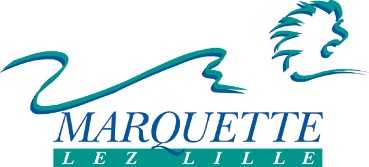 DEMANDE DE DEROGATION INTERNE SCOLAIRE ANNEE SCOLAIRE 2022/2023Si dans l’inscription scolaire de votre enfant, le groupe scolaire indiqué n’est pas celui de votre secteur défini dans le cadre de la carte scolaire, vous devez compléter ce formulaire.Groupe scolaire d’affectation : Groupe scolaire souhaité : Scolarité demandée :           Niveau : ELEVENOM :  		Prénoms : MOTIF DE  DEROGATIONMettre une croix devant le motif invoqué. Les deux premiers étant des motifs de validation automatique et les suivants des motifs internes à la commune.  L’enfant a un frère ou une sœur scolarisé(e) dans l’école souhaitée. Préciser l’école et la classe dans laquelle il sera scolarisé à la rentrée :  / .La famille a déménagé mais souhaite la continuité de la scolarisation de l’enfant.Les parents travaillent tous les deux, dont l’un près de l’école souhaitée (fournir un certificat de travail)Les parents travaillent tous les deux et l’enfant est gardé par une assistante maternelle située près de l’école souhaitée (fournir une attestation de l’assistante maternelle)Les parents travaillent tous les deux et l’enfant est gardé par les grands-parents situés près de l’école souhaitée (fournir une attestation et un justificatif de domicile des grands-parents)Trajet domicile/travail  - à préciser : Autre motif : Date :        Signature obligatoire des responsables légaux :DECISION DE LA COMMUNE - COMMISSION EN MAIDate : Accorde l’autorisation de scolarisation sollicitée Refuse l’autorisation de scolarisation sollicitée